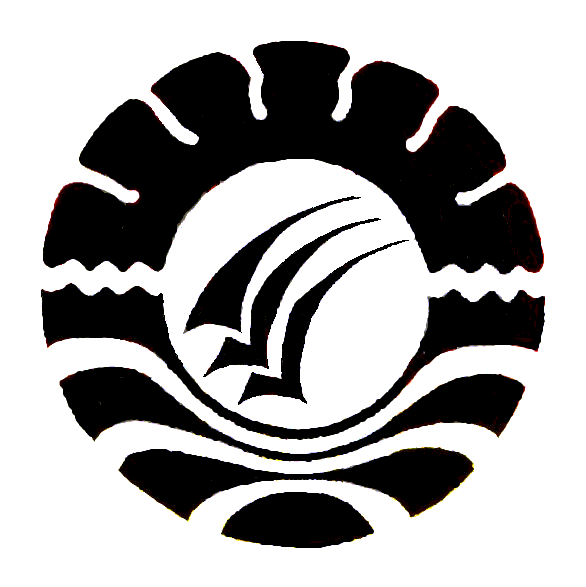 SKRIPSIPENERAPAN KONSELING KELOMPOK GESTALT UNTUK MENINGKATKAN INTERAKSI SOSIAL SISWA PADAKELAS X SMK NEGERI 1 MAKASSARNI’MATULLAH HASANJURUSAN PSIKOLOGI PENDIDIKAN DAN BIMBINGANFAKULTAS ILMU PENDIDIKANUNIVERSITAS NEGERI MAKASSAR2014